جامعة الملك سعود 					   	                              مفردات المقرر                  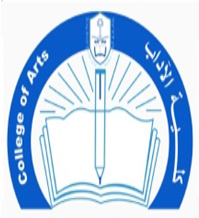 كلية الآداب                                                                                                              الفصل الدراسي: الثاني							                                         السنة الدراسية: 1434/1435معلومات المحاضر:معلومات المقرر:طرق التقييم:*التأكيد على ضرورة حصول الطالبات على 80% من درجات الأعمال الفصلية قبل تاريخ الاعتذار.النشاط : ( في حالة وجود نشاط خاص بالمقرر ) :الخطة الأسبوعية:القـوانـيـن (مثال: السرقة الأدبية, سياسة الحضور):الإلتزام بالحضور والمشاركة وتقديم الواجبات المطلوبة في المواعيد المحددة وسيتم خصم درجات عند التأخير .الحرص على الأمانة العلمية وتوثيق كل ما يتم نقله وعدم الاعتماد على مكاتب خدمات الطالب.أديبة عبدالله الشماس  اسم المحاضرالأثنين 12-1 والأربعاء 9-10،12-1  أو حسب موعد مسبق + التواصل عبر الواتس أب حتى التاسعة مساء الساعات المكتبية246 رقم المكتبadalshammas@ksu.edu.sa عنوان البريدي الإلكترونيبحث ميداني 2 اسم المقرر497 جمع شعبة 23342 رقم المقررالمقرر تكملة لبحث ميداني 1 وهو يشتمل على المرحلة الميدانية والنهائية للبحث توصيف المقرر اكتساب الطالبة عدة مهارات أهمها :1- النزول للميدان وجمع البيانات وكيفية التغلب على الصعوبات المتعلقة بذلك.2- ترميز وتفريغ البيانات.3-معالجة البيانات احصائيا واستخراج النتائج.4-تحليل البيانات احصائيا واجتماعيا وربطها بثقافة المجتمع السعودي.5- الاجابة على أسئلة البحث من خلال النتائج6- ربط النتائج بالدراسات السابقة والنظرية الموجههة للبحث7- صياغة التوصيات والمقترحات8- اخراج البحث في شكله النهائي وكتابة المراجع نواتج التعلم (المنصوص عليها في توصيف المقرر)منهج البحث في العلوم السلوكية. سالم القحطاني وآخرون. الرياض 2000م .البحث العلمي في العلوم الإنسانية والاجتماعية.وائل التل وعيسى قحل2007 . أصول البحث الاجتماعي. عبدالباسط محمد حسن الكتب الرئيسية  أى كتاب تقترحة الطالبات  يتعلق بالبحث الاجتماعي المراجع التكميلية (إن وجد)اكساب الطالبة مهارة إعداد وتصميم البحوث وتنفيذهامخرجات التعليم المزج بين الجانب النظري والتطبيق العملي وذلك من خلال شرح الأسس النظرية لكل خطوة من خطوات البحث وتطبيق تلك الأسس النظرية عملياً من خلال مجموعة من الواجبات تكلف بها الطالبات. كما يتم المزج بين اسلوب التعلم الذاتي والحوار والمناقشة وتطوير مهارة التفكير النقدي. استراتيجيات التعليم تاريخ التغذية الراجعة (تزويد الطالبات بالنتيجة)* تاريخ التقييم  تقسيم الدرجاتالنوع الأسبوع الأولالأسبوع الثانيالأسبوع الثالث الأسبوع الرابعالأسبوع الخامسالأسبوع السادس والسابعالأسبوع الثامن والتاسعالأسبوع العاشرالاسبوع الحادي عشرمراجعة الاطار النظري 5جمع البيانات 5ادخال البيانات 10استخراج النتائج5تحليل احصائي 5تحليل اجتماعي5+5مناقشة النتائج10+5المقدمة والخلاصة والمراجع5التوصيات5الواجبات فردي+جماعياختبارات قصيرة  اختبارات فصلية  الأسبوع الأول والثانيالأسبوع الرابع عشردورة   10عرض 5اخرى202020اختبار نهائيمذكرة إضافية (مثال: شروط إعادة الاختبارات)مذكرة إضافية (مثال: شروط إعادة الاختبارات)مذكرة إضافية (مثال: شروط إعادة الاختبارات)مذكرة إضافية (مثال: شروط إعادة الاختبارات) الدرجة   هدفهالنشاط العـنـوان الأسبوعجمع البيانات ومراجعة الإطار النظري 1دورة + مراجعة الإطار النظري2دورة +ترميز وادخال البيانات +مراجعة ادخال البيانات3معالجة البيانات احصائيا ووضع النتائج في جداول5تقسيم الجداول على الطالبات وتحليلها احصائيا واجتماعيا فردي 6مناقشة التحليل الفردي + وتعديل الأخطاء7عمل التحليل الجماعي 8 شرح كيفية مناقشة النتائج وربطها بالنظرية والدراسات السابقة9مناقشة الاخطاء  للعمل الفردي ومناقشة النتائج جماعي10صياغة التوصيات فردي+ جماعي11كتابة المقدمة والمراجع والملخص والمحتويات والفهارس12مراجعة البحث كاملا وتدقيقه13الاستعداد لعرض البحث 14الاختبار النهائي يتم تحديد اليوم مع الطالبات فيما بعد15